ГЛАВА БЕРЕЗОВСКОГО РАЙОНА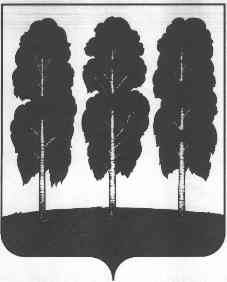 ХАНТЫ-МАНСИЙСКОГО АВТОНОМНОГО ОКРУГА – ЮГРЫПОСТАНОВЛЕНИЕ от  06.06.2019                                                                                                         № 31пгт. БерезовоО внесении изменения в постановление главы Березовского района от 29.05.2019 № 30                   «О награждении»  	В соответствии с протоколом заседания комиссии по наградам при главе Березовского района от 15 мая 2019 года № 8:	1. Абзац второй подпункта 3.1 пункта 3 постановления главы Березовского района от 29.05.2019 № 30 «О награждении» изложить в следующей редакции:  «-Зориной Валентине Николаевне – медицинской сестре палатной (постовой) хирургического отделения бюджетного учреждения Ханты-Мансийского автономного округа – Югры «Березовская районная больница»;».2. Опубликовать настоящее постановление в газете «Жизнь Югры» и разместить на официальном веб-сайте органов местного самоуправления Березовского района.         3. Настоящее постановление вступает в силу после его подписания. И.о. главы района                                                                                   С.Ю. Билаш